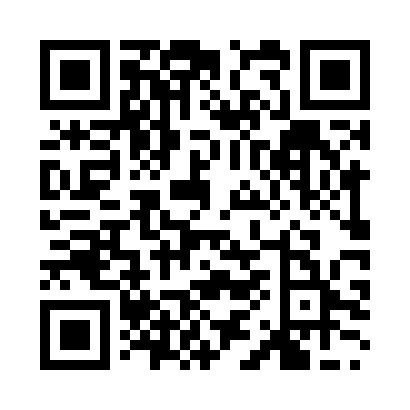 Prayer times for Tamano, JapanWed 1 May 2024 - Fri 31 May 2024High Latitude Method: NonePrayer Calculation Method: Muslim World LeagueAsar Calculation Method: ShafiPrayer times provided by https://www.salahtimes.comDateDayFajrSunriseDhuhrAsrMaghribIsha1Wed3:415:1412:013:456:498:162Thu3:405:1312:013:456:508:173Fri3:395:1212:013:456:508:184Sat3:375:1112:013:456:518:205Sun3:365:1012:013:456:528:216Mon3:355:0912:013:456:538:227Tue3:335:0812:013:456:548:238Wed3:325:0812:013:456:548:249Thu3:315:0712:013:456:558:2510Fri3:305:0612:013:456:568:2611Sat3:295:0512:013:466:578:2712Sun3:275:0412:013:466:588:2813Mon3:265:0312:013:466:588:2914Tue3:255:0312:013:466:598:3015Wed3:245:0212:013:467:008:3216Thu3:235:0112:013:467:018:3317Fri3:225:0012:013:467:018:3418Sat3:215:0012:013:467:028:3519Sun3:204:5912:013:467:038:3620Mon3:194:5812:013:467:048:3721Tue3:184:5812:013:477:048:3822Wed3:174:5712:013:477:058:3923Thu3:164:5712:013:477:068:4024Fri3:154:5612:013:477:068:4125Sat3:154:5612:013:477:078:4226Sun3:144:5512:013:477:088:4327Mon3:134:5512:013:477:088:4428Tue3:124:5412:023:487:098:4529Wed3:124:5412:023:487:108:4630Thu3:114:5412:023:487:108:4631Fri3:104:5312:023:487:118:47